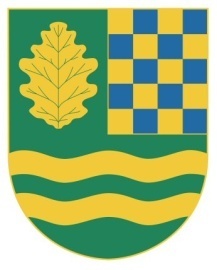 S v o l á v á m podle ustanovení § 92 zákona č. 128/2000 Sb., o obcích, ve znění pozdějších předpisůřádné  zasedání  č. 3/2015, Zastupitelstva obce Nový Vestec na den : 29. 4. 2015 od 18.00 hod., které se bude konat v zasedací místnosti OÚ. Návrh programu : Zpráva o výsledku přezkoumání hospodaření obce za rok 2014.Závěrečný účet 2014.Věcná břemena.Žádost ČEZ o odkoupení pozemku pod trafostanicí.Žádosti o vyjmutí pozemků z ÚPS.Různé, diskuze, závěr.V Novém Vestci dne :	22. 4. 2015															Martin Šubrt							 starosta obce Nový VestecVyvěšeno :	22. 4. 2015Svěšeno :	29. 4. 2015